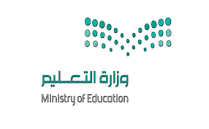 ***************************************************************اختبار نهاية الفصل الدراسي (        )في مقرر لغتي الخالدة للصف/......متوسط (الدور      ) للعام الدراسي 1441هـأستعيني بالله ثم أجيبي عن الأسئلة التالية:س1 / فهم المسموع وتحليله وتذوقه ونقده:بعد سماعك للنص الملقى اجيبي عن ما هو آتي:اختبار نهاية الفصل الدراسي (	         /الدور.......) في مقرر لغتي الخالدةللصف ............................ من العام الدراسي: ١٤٤٠-١٤٤١هـجمعته: .................................................	راجعته: .............................................التوقيع: ................................................	التوقيع: ..............................................***************************************************************************************اختبار نهاية الفصل الدراسي (         )في مقرر لغتي الخالدة للصف/......... (الدور      ) للعام الدراسي 1441هـأستعيني بالله ثم أجيبي عن الأسئلة التالية:س1/ فهم المقروء وتحليله وتذوقه ونقده : اشتهر أحد الأغنياء في مدينته بالكرم الشديد , خاصة مع الفقراء و المساكين و كان ذا مال وفير , و لكن كانت له عادتان سيئتان فقد كان يتفاخر على المساكين و هو يعطيهم الصدقات , وكان أيضًا يمن على الفقراء بعد أن يعطيهم الصدقات .اكملي الجدول بعد قراءتك للنص الاعلى :س2/الرسم الإملائي : اكملي الجدول التالي :س3/الرسم الكتابي (الخط): اعيدي كتابة الجملة بخط الرقعة مما تعلمتيه في الوحدة    إن رسام قلب الانسان لا يستغنى منه في تشخيص أي خلل في القلب ...................................................................................س4/الصنف اللغوي : صنف الأفعال التالية وفق الجدول التالي :          أخذ _ طار _ وجد _ ذهب _زلزل  اكملي الجدول التالي وفق المطلوب :س5/الأسلوب اللغوي : حددي نوع الاسلوب اللغوي من خلال الجملة :س6/الوظيفة النحوية : اختاري الاجابة الصحيحة في الجدول الآتي:نص الاستماعثاني متوسطأشعب في عرس في أحدِ الأیامِ جاء فتىً لأشعب یجري ، فأخبره أنه مرَّ بیتًا من بیوتِ الأغنیاء عندھم ولیمةٌ . فأسرعَ أشعبُ إلى بیتِ القومِ و دخل مُؤَمِّلاً أنْ یجدَ عشاءً للیلتھ ، فإذا بصاحبِ البیتِ قد وضعَ سُلَّمًا ، فكلَّما رأى امرأً لا یعرفھ قال لھ : “ اصعدْ یا بني “ فصعدَ أشعب فَوجدَ نفسھ في غرفةٍ مفروشةٍ ، و توالى صعود الناس إلى ھذه الغرفة حتى بلغ عددھم ثلاثةَ عشر طفيليا ، ثم رُفِعَ السُّلَّمُ ، و وُضعَتِ الموائدُ في أسفلِ الدار ◌ِ ، وبقي أشعب ومن معھ ینتظرون متحیرین قال بعضھم: ماجربنا شیئاً كھذا قط .بماذا اخبر الفتى شعيب  ؟    بماذا اخبر الفتى شعيب  ؟    بماذا اخبر الفتى شعيب  ؟    احد الاغنياء عنده وليمة.احد الاغنياء عنده وليمة.احد الاغنياء يدعيهماذا وضع صاحب المنزل ؟ماذا وضع صاحب المنزل ؟ماذا وضع صاحب المنزل ؟وضع سلم.وضع سلم.قدم لهم الوليمةكم عدد من فالغرفة؟كم عدد من فالغرفة؟كم عدد من فالغرفة؟ثلاثة عشر طفیلیاًثلاثة عشر طفیلیاًستة عشر طفيلياالمملكة العربية السعوديةوزارة التعليممكتب تعليم ............المدرسة................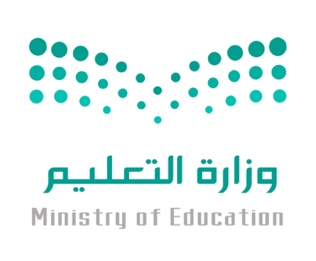 الزمن: .............................اسم الطالبة: ....................................... رقم الجلوس: .............................. القاعة: .................السؤالالكفايةالدرجة المستحقةالدرجة المستحقةاسم المصححة والتوقيعاسم المراجعة والتوقيعالسؤالالكفايةرقماكتابةاسم المصححة والتوقيعاسم المراجعة والتوقيعالأولفهم المقروء واستيعابه وتذوقه(6) درجاتالثانيالرسم الإملائي(4)  درجاتالثانيالرسم الكتابي(الخط)درجتان (2)الثانيالصنف اللغوي(4) درجاتالثالثالأسلوب اللغوي(4) درجاتالرابع الوظيفة النحوية(4) درجاتالمجموع(24) درجةالدرجة المستحقة (٣٠) بعد إضافة درجة فهم المسموع (6) درجاتالدرجة المستحقة (٣٠) بعد إضافة درجة فهم المسموع (6) درجاتالدرجة الكلية رقماالدرجة الكلية كتابة٣٠استخرجي من النص كلمة بمعنى يتباهى:كان للغني عادتان سيئتان ,اذكريها :الكلمةحركة الهمزةحركة الحرف الذي قبل الهمزةالحركة الأقوىالحرف الذي رسمت علية الهمزةأوائِلالمُؤلمةالرئَةمَأمونةصحيح مهموزمعتل أجوفمعتل مثالصحيح سالم 1- اذكري بعض من الاسماء الخمسة: 1- اذكري بعض من الاسماء الخمسة: 1- اذكري بعض من الاسماء الخمسة: 1- اذكري بعض من الاسماء الخمسة: 1- اذكري بعض من الاسماء الخمسة: 1- اذكري بعض من الاسماء الخمسة: 1- اذكري بعض من الاسماء الخمسة: 1- اذكري بعض من الاسماء الخمسة:أ-                 أ-                 أ-                 ب-                ج- ج- 2- اذكري بعض من ظروف الزمان والمكان :2- اذكري بعض من ظروف الزمان والمكان :2- اذكري بعض من ظروف الزمان والمكان :2- اذكري بعض من ظروف الزمان والمكان :2- اذكري بعض من ظروف الزمان والمكان :2- اذكري بعض من ظروف الزمان والمكان :2- اذكري بعض من ظروف الزمان والمكان :2- اذكري بعض من ظروف الزمان والمكان :أ-                ب- ب- ج-   1-  رأيت السيارة , السيارة:  1-  رأيت السيارة , السيارة:  توكيد لفظي.توكيد معنوي أكلت الكعكة كلها :    أكلت الكعكة كلها :    توكيد معنوي.توكيد لفظي  الضحك والهزل لن يفيدك :  الضحك والهزل لن يفيدك :جملة خبرية فعلية منفية.اسلوب نفي هذا التسجيل ليس دقيقاً:هذا التسجيل ليس دقيقاً:جملة خبرية اسمية منفية.    ب- اسلوب نفي1- رفع الظريف الكوب    (عند بناء الجملة مع نائب الفاعل للمجهول ) تصبح :     1- رفع الظريف الكوب    (عند بناء الجملة مع نائب الفاعل للمجهول ) تصبح :     1- رفع الظريف الكوب    (عند بناء الجملة مع نائب الفاعل للمجهول ) تصبح :     1- رفع الظريف الكوب    (عند بناء الجملة مع نائب الفاعل للمجهول ) تصبح :     1- رفع الظريف الكوب    (عند بناء الجملة مع نائب الفاعل للمجهول ) تصبح :     أ-  رُفِع الكوب.ب-  رُفَع الكوبب-  رُفَع الكوبج-الظريف رفع الكوبج-الظريف رفع الكوبج-الظريف رفع الكوب2- يحبُ اللهُ العملَ الصالح (عند بناء الجملة مع نائب الفاعل للمجهول ) تصبح :2- يحبُ اللهُ العملَ الصالح (عند بناء الجملة مع نائب الفاعل للمجهول ) تصبح :2- يحبُ اللهُ العملَ الصالح (عند بناء الجملة مع نائب الفاعل للمجهول ) تصبح :2- يحبُ اللهُ العملَ الصالح (عند بناء الجملة مع نائب الفاعل للمجهول ) تصبح :2- يحبُ اللهُ العملَ الصالح (عند بناء الجملة مع نائب الفاعل للمجهول ) تصبح :أ- يُحَب العمل الصالح.ب- يُحِب العمل الصالحب- يُحِب العمل الصالحج- الله يحب العمل الصالحج- الله يحب العمل الصالحج- الله يحب العمل الصالحج- الله يحب العمل الصالح3- خرج محمد  (نوع الفعل ):3- خرج محمد  (نوع الفعل ):3- خرج محمد  (نوع الفعل ):3- خرج محمد  (نوع الفعل ):3- خرج محمد  (نوع الفعل ):أ- فعل لازم.أ- فعل لازم.ب- فعل متعديج-   لازم ومتعديج-   لازم ومتعدي4-احمد نجح  (نوع الفاعل ):            4-احمد نجح  (نوع الفاعل ):            4-احمد نجح  (نوع الفاعل ):            4-احمد نجح  (نوع الفاعل ):            4-احمد نجح  (نوع الفاعل ):            أ- ضمير متصل .أ- ضمير متصل .ب- ضمير مستترج-  اسم ظاهرج-  اسم ظاهر